Kalendar pomoćničkih ispita za razdoblje od lipnja 2016. do ožujka 2017.Učenici koji se obrazuju u zanimanjima po JMO modelu imaju mogućnost polagati pomoćnički ispit nakon završavanja srednjoškolskog obrazovanja. U skladu s tim škola sudjeluje u provedbi pomoćničkih ispita.  Vremenik provedbe pomoćničkih ispita određuje Agencija za strukovno obrazovanje.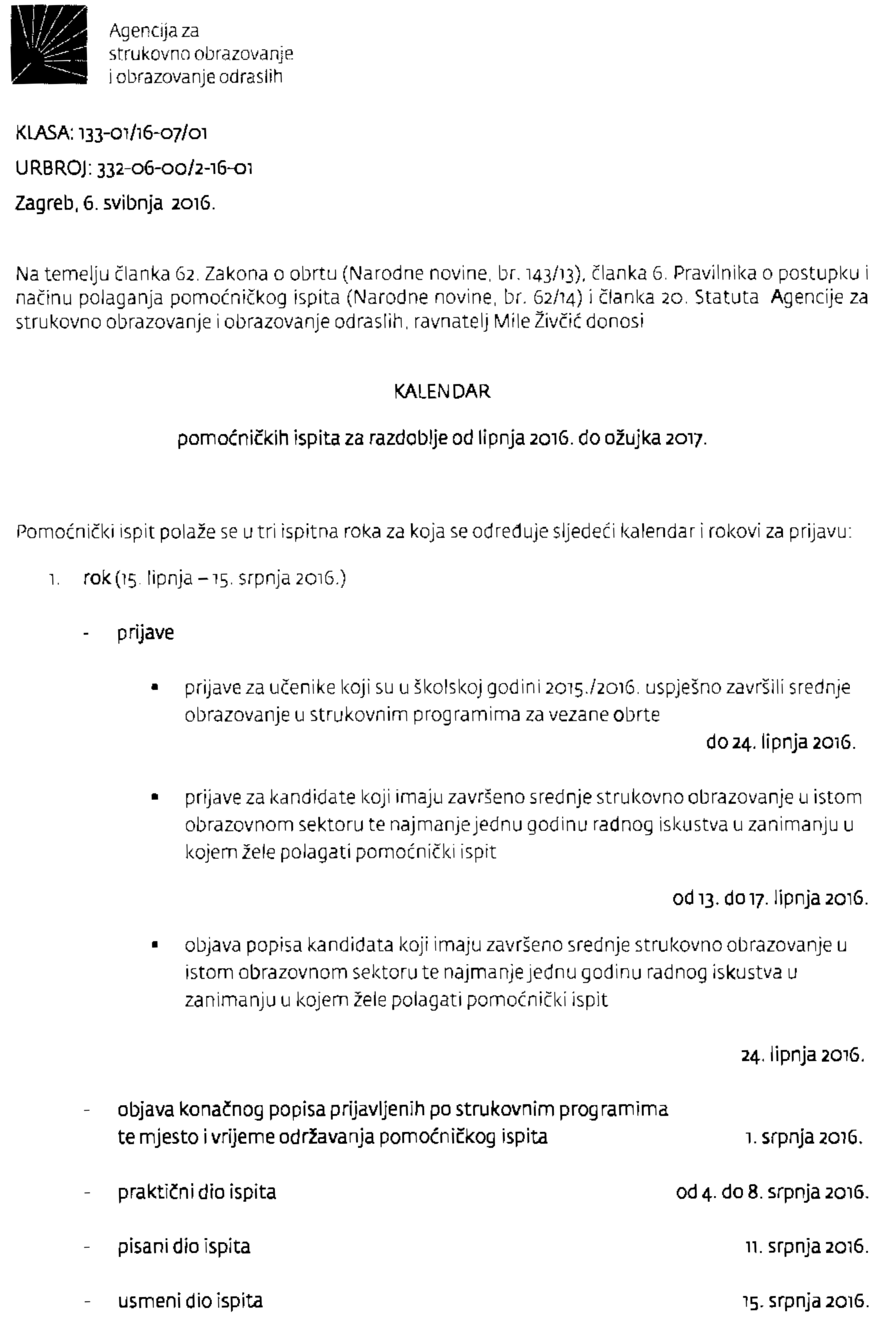 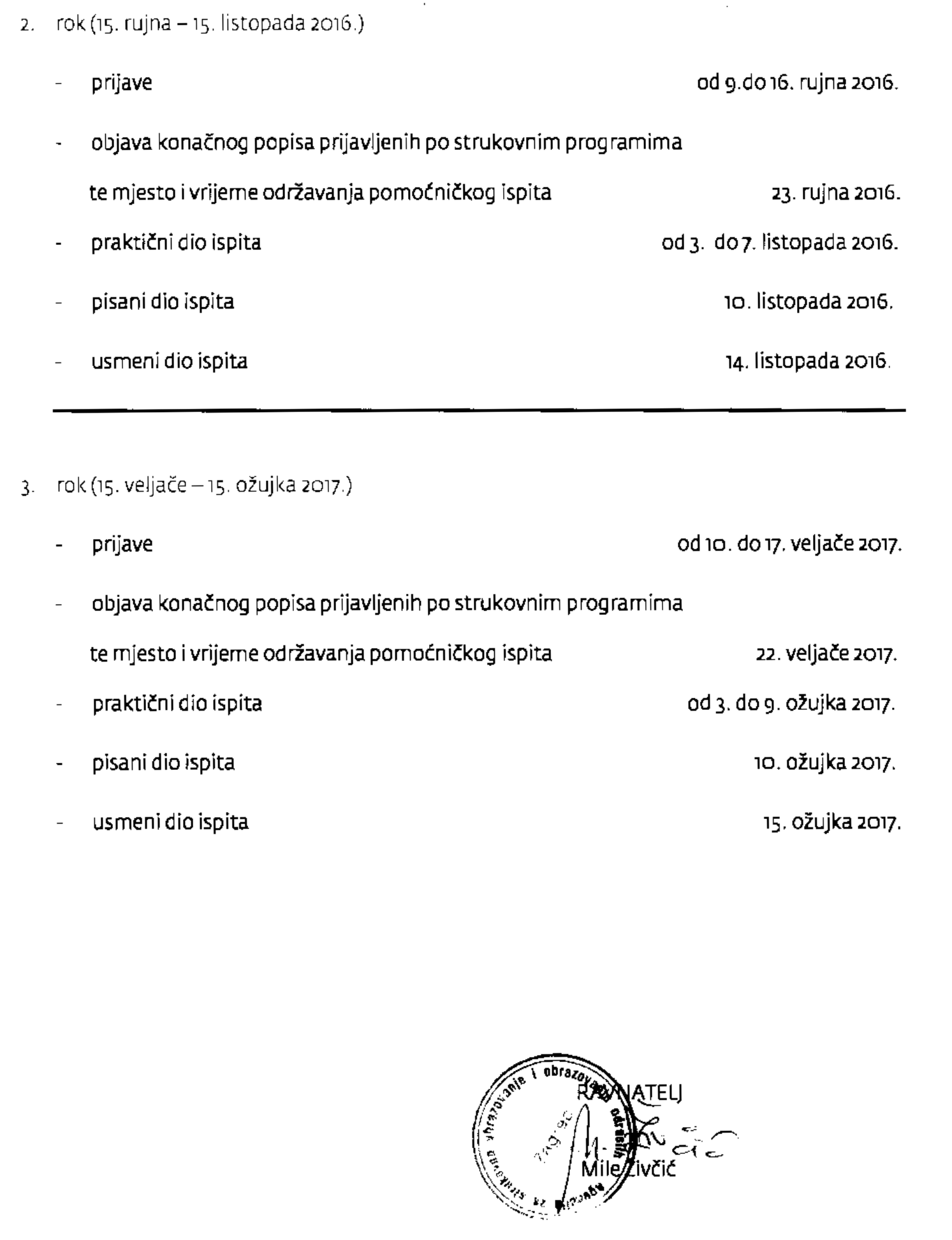 